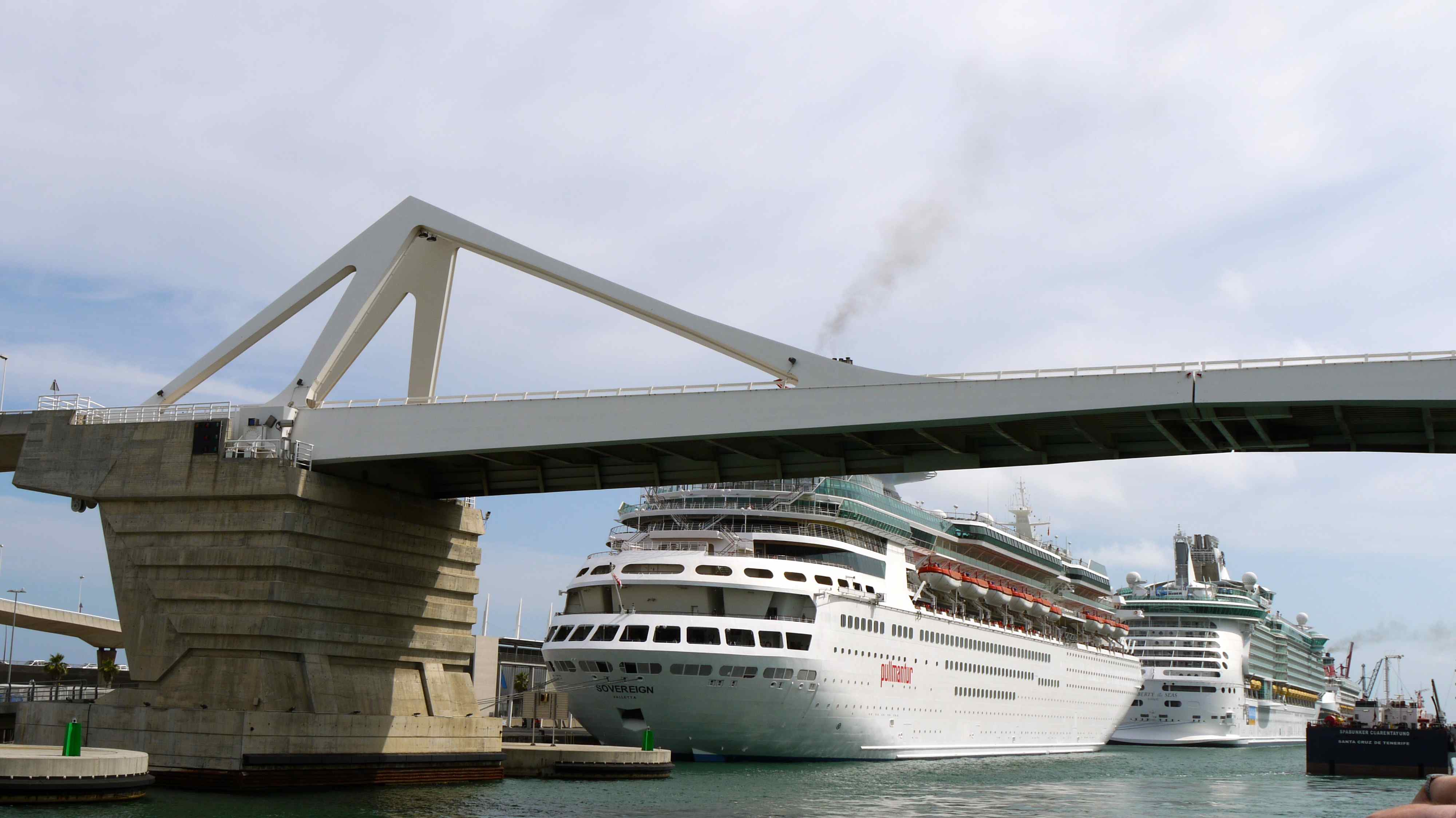 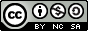 Tâche 10Fabrication du pontVous êtes maintenant rendu à l’étape de la construction du pont. Assurez-vous d’avoir sous la main tout ce qui sera nécessaire à la conception.Notez vos observations